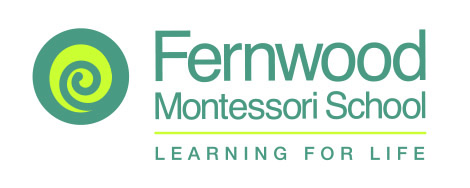 Application for Admission ☐ YCC (2-3 year olds)		      	                                 ☐ Primary Program (3-6 year olds)               	☐ Half-Day					       		☐ Half-Day  	☐ Full-Day						       	☐ Full-Day			                         			☐ Elementary Program (6-12 year olds)CHILD    First			Middle			Last			                  Nickname	☐ Male	             _______________    		________________	☐ Female	Birth date		              Age in September		Home AddressCity				State		Zip				Home PhonePARENT or GUARDIAN			      PARENT  or GUARDIANNames and ages of any siblings:What languages are spoken in your home?Previous school experience (and years attended)?Is your child fully toilet trained?	☐ Yes	☐ NoDescribe briefly her/his temperament and personality.Does your child have allergies/asthma?  If so, please explain:Any restrictions and/or any special medications?Extended Day Intent:Do you require extended day?	☐ Yes	☐ NoBefore Care			_____7:30 - 8:30 a.m.		After Care			_____3:00 - 6:00 p.m.			 ___________________________________________________________________________________________________________APPLICATION PROCEDURE:Parents, by appointment, observe a program and meet with the Director.Parents submit an application and a non-refundable fee of $50 per family.Upon acceptance, a signed Enrollment Contract and accompanying fees are due.Signature of Parent/Guardian: ____________________________________________________________________												Date	 OFFICE USE ONLY:Date Received	 ____________	Date of Accepted ____________FEES PAID:	         ☐  $50 Application	                      ☐  $500/$250 Enrollement Fee______________________________________________________________________________NameName______________________________________________________________________________Relationship to childRelationship to child______________________________________________________________________________Home Address (if different from student)Home Address (if different from student)______________________________________________________________________________OccupationOccupation____________________________________________________________________________EmployerEmployer______________________________________________________________________________Home PhoneHome Phone______________________________________________________________________________Cell PhoneCell Phone______________________________________________________________________________Email AddressEmail Address